Алкоголизм – это болезнь, характеризующаяся, прежде всего болезненным влечением к алкоголю, употребление которого приводит к серьезным психическим и физическим расстройствам, нарушающим межличностные и общественные отношения.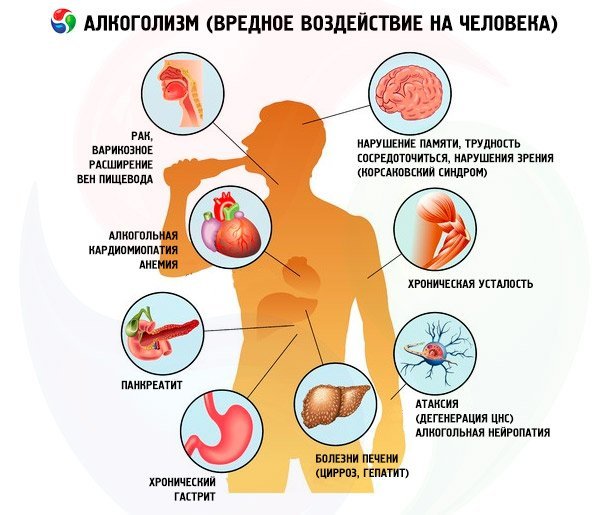 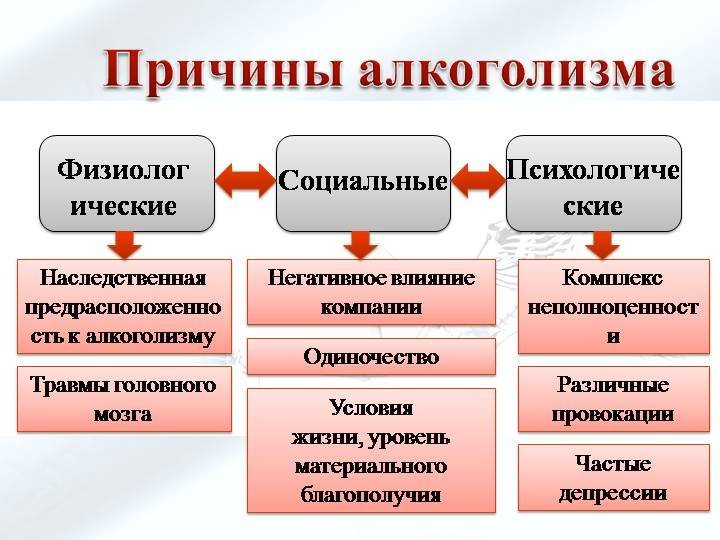 Влияние алкоголя на организм.Головной мозг-разрушение нервных клеток;Сердце-нарушение работы, жировое перерождение;Печень- цирроз, алкогольный гепатит;Желудок- гастрит, язва, рак;Почки- гибель почечных клубочков, отравление продуктами обмена;Половые железы- снижение половых функций (импотенция).Мифы об алкоголизме.1 миф: алкоголь согревает;2 миф: алкоголь возбуждает аппетит;3 миф: алкоголь снимает стресс;4 миф: алкоголь повышает работоспособность;5 миф: алкоголь понижает давление;6 миф: качественный алкоголь безвреден;7 миф: алкоголь помогает лечить простуду;8 миф: пиво – не алкоголь;9 миф: в алкоголе нет калорий;10 миф: запивать нельзя, нужно закусывать.Профилактика алкоголизма:Профилактику следует начинать с ранних лет, а именно необходимо сформировать негативное отношение к спиртному.Основной целью профилактики у людей уже попробовавших алкоголь является – своевременный отказ от алкоголя, формирование сознания своей личности так, что алкоголь не является ценностью в жизни.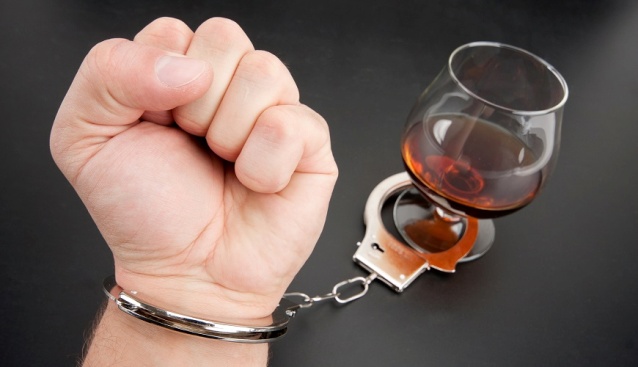 Министерство здравоохранения Астраханской областиГБУЗ АО «Городская поликлиника №10»Алкогольная зависимость. Профилактика.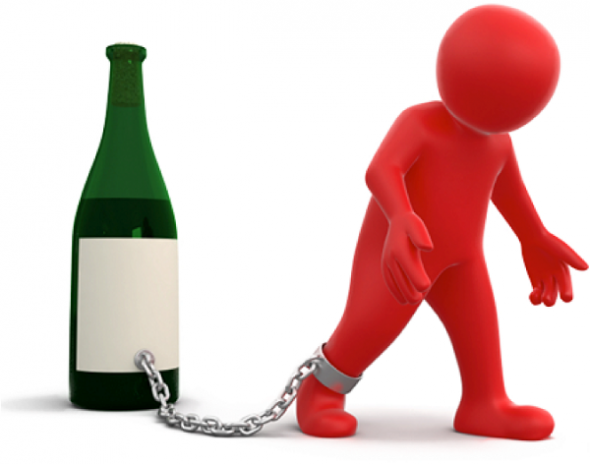 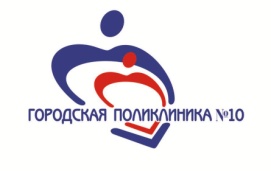 Астрахань 2017г.